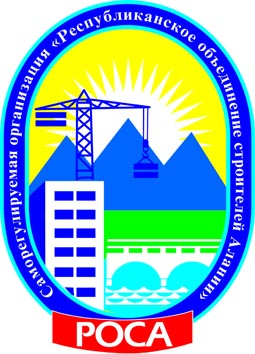 Некоммерческое партнерство«Саморегулируемая организация«Республиканское объединение строителей Алании»(НП СРО РОСА)П р о т о к о лЗаседания Аттестационной комиссииНекоммерческого партнерства «Саморегулируемая организация«Республиканское объединение строителей Алании»«11» марта 2014 год									№ 2 (34)-акгор. ВладикавказОснование созыва Аттестационной комиссии – решение Председателя Аттестационной комиссии Некоммерческого партнерства «Саморегулируемая организация «Республиканское объединение строителей Алании» Тавитова А.Н. по поступившим из Центра по тестированию НП СРО РОСА Актам оценки уровня знаний.Место проведения заседания: РСО-Алания гор. Владикавказ, ул. Чкалова, д. 41а.Дата проведения заседания:  11 марта 2014 год, 17 часов 00 минут.Председательствующий на заседании Аттестационной комиссии:Председатель Аттестационной комиссии Некоммерческого партнерства «Саморегулируемая организация «Республиканское объединение строителей Алании», заместитель генерального директора по правовым вопросам и контрольно-экспертной деятельности НП СРО РОСА - Тавитов А.Н.Секретарь заседания: Ведущий специалист по информационному обеспечению, повышению квалификации и аттестации НП СРО РОСА - Кукол А.С.Присутствовали с правом голоса:1. Тавитов А.Н., Председатель Аттестационной комиссии НП СРО РОСА, заместитель генерального директора по правовым вопросам и контрольно-экспертной деятельности НП СРО РОСА;2. Гусов О.А., член Аттестационной комиссии НП СРО РОСА, заместитель Председателя Совета НП СРО РОСА, генеральный директор ООО «Промжилстрой РСО-Алания»;3. Томаев Р.Х., член Аттестационной комиссии НП СРО РОСА, заместитель начальника инспекции Государственного строительного надзора по Республике Северная Осетия-Алания;4. Кукол А.С., секретарь заседаний, член Аттестационной комиссии НП СРО РОСА, ведущий специалист по информационному обеспечению, повышению квалификации и аттестации НП СРО РОСА.Открытие заседания Аттестационной комиссии Некоммерческого партнерства «Саморегулируемая организация «Республиканское объединение строителей Алании»Слушали: Председательствующего, который сообщил, что на заседании принимают участие все члены Аттестационной комиссии НП СРО РОСА. Кворум для голосования имеется. Полномочия проверены в соответствии с действующим законодательством, заседание Аттестационной комиссии НП СРО РОСА предложено считать «открытым». Иных предложений и замечаний не поступило.Решили: Принять к сведению озвученную информацию и признать наличие кворума для голосования по вопросам Повестки дня, а заседание Аттестационной комиссии Некоммерческого партнерства «Саморегулируемая организация «Республиканское объединение строителей Алании» считать - «открытым».Голосовали: «за» - 4 голоса, «против» - нет, «воздержался» - нет.Решение принято единогласно.Председательствующий объявил заседание Аттестационной комиссии НП СРО РОСА - «открытым». О Повестке дня заседания Аттестационной комиссии Некоммерческого партнерства «Саморегулируемая организация «Республиканское объединение строителей Алании»Слушали: Председательствующего, который предложил утвердить повестку дня Аттестационной комиссии НП СРО РОСА из 1-го (одного) вопроса.Иных предложений и замечаний не поступило.Решили: Утвердить Повестку дня заседания Аттестационной комиссии Некоммерческого партнерства «Саморегулируемая организация «Республиканское объединение строителей Алании» из 1-го (одного) вопросаГолосовали: «за» - 4 голоса, «против» - нет, «воздержался» - нет.Решение принято единогласно.Повестка дня заседания Аттестационной комиссии Некоммерческого партнерства «Саморегулируемая организация «Республиканское объединение строителей Алании»:О рассмотрении вопроса по выдаче (отказе в выдаче) Аттестатов по итогам оценки уровня знаний претендентов на аттестацию – работников членов НП СРО РОСА, на основании представленных Центром по тестированию НП СРО РОСА за период с 01 февраля 2014 года по 28 февраля 2014 года Актов оценки уровня знаний.По вопросу №1 повестки дня:О рассмотрении вопроса по выдаче (отказе в выдаче) Аттестатов по итогам оценки уровня знаний претендентов на аттестацию – работников членов НП СРО РОСА, на основании представленных Центром по тестированию НП СРО РОСА за период с 01 февраля 2014 года по 28 февраля 2014 года Актов оценки уровня знанийСлушали: Кукол А.С., которая сообщила присутствующим, о поступивших из Центра по тестированию НП СРО РОСА Актов оценки уровня знаний претендентов на аттестацию по следующим тестам и со следующими результатами уровня знаний:С положительным результатом оценки уровня знаний предложила признать обладающими знаниями необходимым для выполнения указанных видов работ и выдать Аттестаты на соответствующий срок.С отрицательным результатом оценки уровня знаний предложила отказать в выдаче Аттестатов, назначив срок для повторного тестирования.Иных предложений и замечаний не поступило.Решили:1. По итогам проведённой оценки уровня знаний выдать следующим работникам Аттестаты установленного ЕСА НОСТРОЙ образца по следующим тестам: и признать их обладающими знаниями необходимыми для выполнения аттестованных видов работ, которые оказывают влияние на безопасность объектов капитального строительства.2. Отказать в выдаче Аттестатов по следующим тестам:назначив срок для повторного тестирования.3. Информацию о выданных Аттестатах разместить на сайте Партнерства.Голосовали: «за» - 4 голоса, «против» - нет, «воздержался» - нет.Решение принято единогласно.Председательствующий Председатель Аттестационной комиссииНП СРО РОСА										А.Н.ТавитовСекретарь  заседания							 		А.С.КуколНЕКОММЕРЧЕСКОЕ ПАРТНЕРСТВО«САМОРЕГУЛИРУМАЯ ОРГАНИЗАЦИЯ«РЕСПУБЛИКАНСКОЕ ОБЪЕДИНЕНИЕ СТРОИТЕЛЕЙ АЛАНИИ»(НП СРО РОСА)П Р О Т О К О Л № 2 (34)-акзаседания Аттестационной комиссииНекоммерческого партнерства«Саморегулируемая организация«Республиканское объединение строителей Алании»от «11» марта 2014 годагор. Владикавказ2014 год№ п/пФ.И.О. претендентаНаименование организации, члена НП СРО РОСА№ тестаРезультат оценки уровня знанийАвсарагов Егор ПавловичООО «Диабаз»046.3положительныйАлборов Павел ивановичООО «БЭСТ-СТРОЙ»001положительныйАрсанукаевСултан КилабовичООО «ГМУС»007, 046.3положительныйБабаянц Андрей ВладимировичООО «Фемида»046.1положительныйБаскаев Таймураз МурзабековичООО «СУ-1.3»019, 021, 022, 046.1положительныйБекузаров Касполат МаксимовичЗАО «МАРС-Р»005, 017, 018, 019, 020 ,021, 022, 023, 024, 025, 030, 046.1положительныйБеспалов Эрик ЮрьевичИП Барбашова Н.В.002, 004, 005, 011, 015, 017, 018, 019, 020, 021, 022положительныйБигаев Юрий АлимбековичООО «Фемида»002, 021, 022, 030положительныйБогданов Олег АлександровичООО «СУ-1.3»046.1положительныйГагарцев Вячеслав РуслановичООО «Фемида»046.2положительныйГагулаев Борис СеменовичЗАО «Сфера»001, 017отрицательныйГиоев Александр КимовичООО «Вектор»046.3положительныйГолубева Виктория ГеннадиевнаООО «Вектор»046.2положительныйГрицай Виктор НиколаевичООО «Лучстройинвест»018отрицательныйДзебисова Залина РомановнаИП Ватаев А.Р.019отрицательныйДзуцев Игорь СергеевичООО «Транскамстрой-Сервис»001, 025отрицательныйДзуцев Игорь СергеевичООО «Транскамстрой-Сервис»046.2положительныйЕкимов Максим СергеевичИП Барбашова Н.В.001, 029, 046.1положительныйЗокоев Артур АлександровичЗАО «МАРС-Р»002, 017, 019, 020, 023,024, 025положительныйИдербиев Сергей МагомедовичООО «ГМУС»001, 002, 005, 007, 015, 029положительныйКасаев Алик НиколаевичЗАО «МАРС-Р»001, 029, 046.3, 048положительныйКебеков Владимир МусаевичООО «Лучстройинвест»018отрицательныйКебеков Владимир МусаевичООО «Лучстройинвест»001, 017, 019, 024, 046.1положительныйКелехсаев Валерий БорисовичЗАО «МАРС-Р»001, 029, 046.3, 048положительныйКозонов Мэлс ЗахаровичЗАО «МАРС-Р»001, 002, 004, 005, 007, 010, 011, 017, 018, 019, 020, 021, 022, 024, 025, 029, 030, 031, 046.1, 047, 048, 049, 051, 052, 053положительныйКокаев Игорь ШамиловичООО «Фемида»002, 005, 007, 011, 015, 016, 021, 022, 024, 025, 030, 031положительныйКокоев Марат ладимировичЗАО «МАРС-Р»002, 022положительныйКруглов Юрий АнатольевичИП Барбашова Н.В.002, 004, 005, 011, 015, 017, 018, 019, 020, 021, 022положительныйКузнецова Валентина НиколаевнаЗАО «МАРС-Р»001, 002, 004, 005, 007, 010, 011, 017, 018, 020, 021, 022, 024, 025, 029, 030, 031, 046.3, 048, 049, 051, 052, 053положительныйКульчиев Алан ВалерьевичООО «СУ-1.3»046.3положительныйКусраев Гиви ШакроевичООО «Аланияэнергстрой»005отрицательныйКусраев Гиви ШакроевичООО «Аланияэнергстрой»004, 005, 015, 021, 022, 030, 031положительныйКусраев Захар ЗурабовичООО «Аланияэнергострой»001, 017, 018, 030, 046.3положительныйКусраев Рамаз ГеоргиевичООО «Аланияэнергострой»021, 022, 030положительныйМагкаева Диана ГероевнаООО АСК «Аланиястройинвест»004, 018положительныйМусульбес Нугзар ВладимировичИП Барбашова Н.В.001, 024, 027, 029, 046.2положительныйНалаев Зелимхан ЛемаевичООО «ГМУС»007, 046.3положительныйРжевская Тамара ФедоровнаООО «Вектор»046.2положительныйСазонов Сергей МихайловичЗАО «МАРС-Р»046.3положительныйСеменов Сергей ИвановичЗАО «МАРС-Р»001, 029, 046.3, 048положительныйСидаков Тамерлан ДафаевичИП Барбашова Н.В.002, 004, 005, 011, 015, 017, 018, 019, 020, 021, 022положительныйСолтыханов Муса МагадиевичООО «ГМУС»001, 004, 017, 018, 029положительныйСотаев Геони ШураевичЗАО «МАРС-Р»001, 004, 011, 015, 018, 020, 021, 022, 023, 024, 025, 031положительныйТогоев Станислав ИзмайловичЗАО «МАРС-Р»001, 002, 004, 011, 015, 017, 018, 031положительныйТуаев Игорь ЭльбрусовичЗАО «МАРС-Р»001, 029, 046.1, 048положительныйТуликов Алихан РамазановичООО «ГМУС»001, 004, 011, 016, 018, 029положительныйУртаев Виталий КазбековичПСК «Алмаз»001, 017, 024положительныйУртаев Казбек МуссаевичПСК «Алмаз»001, 017, 024положительныйУртаев Станислав ХристофоровичПСК «Алмаз»001, 017, 024положительныйФидарова Фатима ИбрагимовнаООО «Фемида»011, 015, 016, 029, 048положительныйХабалов Борис ДзамболатовичООО «СУ-1»001, 002, 017, 019, 021, 029положительныйХамикоев Алихан НазировичЗАО «МАРС-Р»002отрицательныйХамикоев Алихан НазировичЗАО «МАРС-Р»001, 002, 004, 011, 015, 017, 018, 031положительныйХодов Марат ГеоргиевичООО «СУ-1»001, 020, 022, 029положительныйХостелиди Константин ВасильевичООО «СУ-1»046.3положительныйЦабиев Артур МаирбековичЗАО «МАРС-Р»018положительныйЧочиев Павел ГригорьевичООО «Аланияэнергострой»030, 046.1положительныйШейхов Махмуд АхмедовичЗАО «МАРС-Р»001, 002, 004, 005, 018, 020положительныйШионова Людмила СтепановнаЗАО «Сфера»001, 017отрицательныйЯкубов Ризван МусаевичООО «ГМУС»007, 046.3положительныйЯхудина Тамара ФедоровнаЗАО «МАРС-Р»001, 002, 004, 005, 007, 010, 011, 018, 029, 030, 031, 048, 049, 051, 052, 053положительный№ п/пФ.И.О. претендентаНаименование организации, члена НП СРО РОСА№ п/пСрок действияАвсарагов Егор ПавловичООО «Диабаз»046.3сроком на 5 (пять) лет, т.е. до 11.03.2019Алборов Павел ивановичООО «БЭСТ-СТРОЙ»001сроком на 5 (пять) лет, т.е. до 11.03.2019АрсанукаевСултан КилабовичООО «ГМУС»007, 046.3сроком на 5 (пять) лет, т.е. до 11.03.2019Бабаянц Андрей ВладимировичООО «Фемида»046.1сроком на 5 (пять) лет, т.е. до 11.03.2019Баскаев Таймураз МурзабековичООО «СУ-1.3»019, 021, 022, 046.1сроком на 5 (пять) лет, т.е. до 11.03.2019Бекузаров Касполат МаксимовичЗАО «МАРС-Р»005, 017, 018, 019, 020 ,021, 022, 023, 024, 025, 030, 046.1сроком на 5 (пять) лет, т.е. до 11.03.2019Беспалов Эрик ЮрьевичИП Барбашова Н.В.002, 004, 005, 011, 015, 017, 018, 019, 020, 021, 022сроком на 5 (пять) лет, т.е. до 11.03.2019Бигаев Юрий АлимбековичООО «Фемида»002, 021, 022, 030сроком на 5 (пять) лет, т.е. до 11.03.2019Богданов Олег АлександровичООО «СУ-1.3»046.1сроком на 5 (пять) лет, т.е. до 11.03.2019Гагарцев Вячеслав РуслановичООО «Фемида»046.2сроком на 5 (пять) лет, т.е. до 11.03.2019Гиоев Александр КимовичООО «Вектор»046.3сроком на 5 (пять) лет, т.е. до 11.03.2019Голубева Виктория ГеннадиевнаООО «Вектор»046.2сроком на 5 (пять) лет, т.е. до 11.03.2019Дзуцев Игорь СергеевичООО «Транскамстрой-Сервис»046.2сроком на 5 (пять) лет, т.е. до 11.03.2019Екимов Максим СергеевичИП Барбашова Н.В.001, 029, 046.1сроком на 5 (пять) лет, т.е. до 11.03.2019Зокоев Артур АлександровичЗАО «МАРС-Р»002, 017, 019, 020, 023,024, 025сроком на 5 (пять) лет, т.е. до 11.03.2019Идербиев Сергей МагомедовичООО «ГМУС»001, 002, 005, 007, 015, 029сроком на 5 (пять) лет, т.е. до 11.03.2019Касаев Алик НиколаевичЗАО «МАРС-Р»001, 029, 046.3, 048сроком на 5 (пять) лет, т.е. до 11.03.2019Кебеков Владимир МусаевичООО «Лучстройинвест»001, 017, 019, 024, 046.1сроком на 5 (пять) лет, т.е. до 11.03.2019Келехсаев Валерий БорисовичЗАО «МАРС-Р»001, 029, 046.3, 048сроком на 5 (пять) лет, т.е. до 11.03.2019Козонов Мэлс ЗахаровичЗАО «МАРС-Р»001, 002, 004, 005, 007, 010, 011, 017, 018, 019, 020, 021, 022, 024, 025, 029, 030, 031, 046.1, 047, 048, 049, 051, 052, 053сроком на 5 (пять) лет, т.е. до 11.03.2019Кокаев Игорь ШамиловичООО «Фемида»002, 005, 007, 011, 015, 016, 021, 022, 024, 025, 030, 031сроком на 5 (пять) лет, т.е. до 11.03.2019Кокоев Марат ладимировичЗАО «МАРС-Р»002, 022сроком на 5 (пять) лет, т.е. до 11.03.2019Круглов Юрий АнатольевичИП Барбашова Н.В.002, 004, 005, 011, 015, 017, 018, 019, 020, 021, 022сроком на 5 (пять) лет, т.е. до 11.03.2019Кузнецова Валентина НиколаевнаЗАО «МАРС-Р»001, 002, 004, 005, 007, 010, 011, 017, 018, 020, 021, 022, 024, 025, 029, 030, 031, 046.3, 048, 049, 051, 052, 053сроком на 5 (пять) лет, т.е. до 11.03.2019Кульчиев Алан ВалерьевичООО «СУ-1.3»046.3сроком на 5 (пять) лет, т.е. до 11.03.2019Кусраев Гиви ШакроевичООО «Аланияэнергстрой»004, 005, 015, 021, 022, 030, 031сроком на 5 (пять) лет, т.е. до 11.03.2019Кусраев Захар ЗурабовичООО «Аланияэнергострой»001, 017, 018, 030, 046.3сроком на 5 (пять) лет, т.е. до 11.03.2019Кусраев Рамаз ГеоргиевичООО «Аланияэнергострой»021, 022, 030сроком на 5 (пять) лет, т.е. до 11.03.2019Магкаева Диана ГероевнаООО АСК «Аланиястройинвест»004, 018сроком на 5 (пять) лет, т.е. до 11.03.2019Мусульбес Нугзар ВладимировичИП Барбашова Н.В.001, 024, 027, 029, 046.2сроком на 5 (пять) лет, т.е. до 11.03.2019Налаев Зелимхан ЛемаевичООО «ГМУС»007, 046.3сроком на 5 (пять) лет, т.е. до 11.03.2019Ржевская Тамара ФедоровнаООО «Вектор»046.2сроком на 5 (пять) лет, т.е. до 11.03.2019Сазонов Сергей МихайловичЗАО «МАРС-Р»046.3сроком на 5 (пять) лет, т.е. до 11.03.2019Семенов Сергей ИвановичЗАО «МАРС-Р»001, 029, 046.3, 048сроком на 5 (пять) лет, т.е. до 11.03.2019Сидаков Тамерлан ДафаевичИП Барбашова Н.В.002, 004, 005, 011, 015, 017, 018, 019, 020, 021, 022сроком на 5 (пять) лет, т.е. до 11.03.2019Солтыханов Муса МагадиевичООО «ГМУС»001, 004, 017, 018, 029сроком на 5 (пять) лет, т.е. до 11.03.2019Сотаев Геони ШураевичЗАО «МАРС-Р»001, 004, 011, 015, 018, 020, 021, 022, 023, 024, 025, 031сроком на 5 (пять) лет, т.е. до 11.03.2019Тогоев Станислав ИзмайловичЗАО «МАРС-Р»001, 002, 004, 011, 015, 017, 018, 031сроком на 5 (пять) лет, т.е. до 11.03.2019Туаев Игорь ЭльбрусовичЗАО «МАРС-Р»001, 029, 046.1, 048сроком на 5 (пять) лет, т.е. до 11.03.2019Туликов Алихан РамазановичООО «ГМУС»001, 004, 011, 016, 018, 029сроком на 5 (пять) лет, т.е. до 11.03.2019Уртаев Виталий КазбековичПСК «Алмаз»001, 017, 024сроком на 5 (пять) лет, т.е. до 11.03.2019Уртаев Казбек МуссаевичПСК «Алмаз»001, 017, 024сроком на 5 (пять) лет, т.е. до 11.03.2019Уртаев Станислав ХристофоровичПСК «Алмаз»001, 017, 024сроком на 5 (пять) лет, т.е. до 11.03.2019Фидарова Фатима ИбрагимовнаООО «Фемида»011, 015, 016, 029, 048сроком на 5 (пять) лет, т.е. до 11.03.2019Хабалов Борис ДзамболатовичООО «СУ-1»001, 002, 017, 019, 021, 029сроком на 5 (пять) лет, т.е. до 11.03.2019Хамикоев Алихан НазировичЗАО «МАРС-Р»001, 002, 004, 011, 015, 017, 018, 031сроком на 5 (пять) лет, т.е. до 11.03.2019Ходов Марат ГеоргиевичООО «СУ-1»001, 020, 022, 029сроком на 5 (пять) лет, т.е. до 11.03.2019Хостелиди Константин ВасильевичООО «СУ-1»046.3сроком на 5 (пять) лет, т.е. до 11.03.2019Цабиев Артур МаирбековичЗАО «МАРС-Р»018сроком на 5 (пять) лет, т.е. до 11.03.2019Чочиев Павел ГригорьевичООО «Аланияэнергострой»030, 046.1сроком на 5 (пять) лет, т.е. до 11.03.2019Шейхов Махмуд АхмедовичЗАО «МАРС-Р»001, 002, 004, 005, 018, 020сроком на 5 (пять) лет, т.е. до 11.03.2019Якубов Ризван МусаевичООО «ГМУС»007, 046.3сроком на 5 (пять) лет, т.е. до 11.03.2019Яхудина Тамара ФедоровнаЗАО «МАРС-Р»001, 002, 004, 005, 007, 010, 011, 018, 029, 030, 031, 048, 049, 051, 052, 053сроком на 5 (пять) лет, т.е. до 11.03.2019№ п/пФ.И.О. претендентаНаименование организации, члена НП СРО РОСА№ тестаРезультат оценки уровня знанийГагулаев Борис СеменовичЗАО «Сфера»001, 017отрицательныйГрицай Виктор НиколаевичООО «Лучстройинвест»018отрицательныйДзебисова Залина РомановнаИП Ватаев А.Р.019отрицательныйДзуцев Игорь СергеевичООО «Транскамстрой-Сервис»001, 025отрицательныйКебеков Владимир МусаевичООО «Лучстройинвест»018отрицательныйКусраев Гиви ШакроевичООО «Аланияэнергстрой»005отрицательныйХамикоев Алихан НазировичЗАО «МАРС-Р»002отрицательныйШионова Людмила СтепановнаЗАО «Сфера»001, 017отрицательный